Vzdušnicovci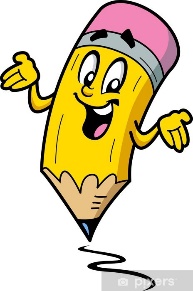 1) Vzdušnicovci jsou členovci s vzdušnicemi. K čemu jim vzdušnice slouží?2) Na obrázku jsou průřezy těl mnohonožky a stonožky. Připiš do obdélníků, zda se jedná o mnohonožku či stonožku.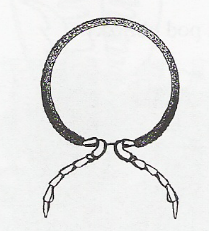 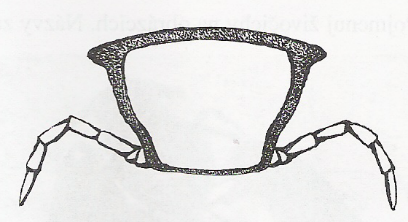 3) Označ (zvýrazni, obarvi nebo podtrhni) pravdivá tvrzení:mnohonožky jsou dravé        stonožky patří mezi hmyz    hmyz má členěné končetiny     všichni zástupci hmyzu mají 4 křídla       hmyz má 2 velké složené oči     na hlavě má hmyz 2 páry tykadel   4) Na obrázcích jsou typy ústních ústrojí hmyzu. Napiš k nim jejich názvy a uveď příklady zástupců.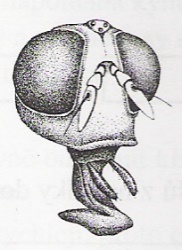     a)                                                 b)                                           c)                                        d) 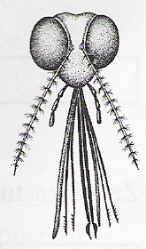 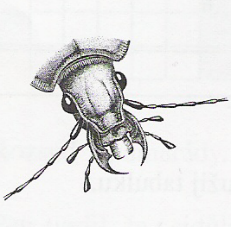 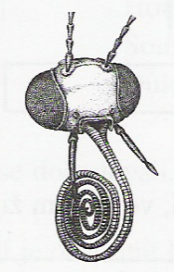 typ ústního ústrojí: 	zástupce:typ ústního ústrojí: 	zástupce:typ ústního ústrojí: 	zástupce:typ ústního ústrojí: 	zástupce: